РЕСПУБЛИКА  КРЫМ НИЖНЕГОРСКИЙ РАЙОНДРОФИНСКОЕ  СЕЛЬСКОЕ ПОСЕЛЕНИЕАДМИНИСТРАЦИЯ  ДРОФИНСКОГО  СЕЛЬСКОГО  ПОСЕЛЕНИЯ ПОСТАНОВЛЕНИЕОт 11.11.2019 г.                                  № 70-02		с.Дрофино«О признании утратившим силу Постановленияадминистрации  Дрофинского сельского поселения Нижнегорского района» С  целью приведения нормативных правовых актов Дрофинского сельского поселения Нижнегорского района Республики Крым  в соответствие с действующим законодательством, Уставом муниципального образования Дрофинского сельское поселение Нижнегорского района Республики Крым, администрация Дрофинского  сельского поселения ПОСТАНОВЛЯЕТ : 1.Признать утратившими силу  постановления администрации Дрофинского сельского поселения  № 38-02 от 26.06.2019г. «Об утверждении Порядка проведения перерегистрации учета граждан, нуждающихся в жилых помещениях (улучшении жилищных условий), и проверки обстоятельств, служащих основанием для принятия решения о снятии гражданина и (или) совместно проживающих с ним членов семьи, состоящих на учете в качестве нуждающихся в жилых помещениях, предоставляемых по договорам социального найма».2. Постановление вступает в силу с момента подписания .3.Обнародовать настоящее постановление на информационном стенде в здании администрации Дрофинского сельского поселения по адресу: ул.Садовая ,9 и на официальном сайте администрации  Дрофинского  сельского поселения Нижнегорского района Республики Крым.Глава администрации	Дрофинского сельского поселения	Э.Э.Паниев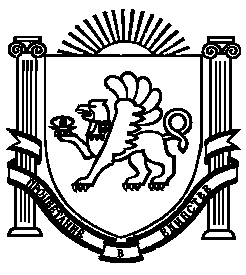 